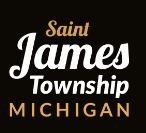 APPROX.TIMEAGENDA ITEM5:30Welcome: Call to order, Pledge of allegiance, Board/public input on agenda revisions5:35Minutes: Review, revise, approve minutes of Regular Board Meeting of October 11, 2022, and Special Board Meeting of November 1, 2022.5:405:506:106:306:50Emergency Management discussion regarding the recent power outage.Finance and Administration Committee Report: Review and discuss Monthly Finance Report/Banking Status (Handout)Review and discuss payments: Information only: The final septic tank pump out amounted to a three-day operation of 28,700 gallons pumped out at a cost of $17,220.  No motion is needed as last month’s motion suffices.Regular payments as shared by the clerk.Accept Monthly Finance Report/Banking Status and Approve via a motion to cover the paymentsInformation: ESA Report: Received $22,316 in EMS payments in October.Administration:Hiring an Assessor:  As previously shared, the County is not in a position to perform this work.  We had three new candidates submit letters of interest on/by 11/4/22.  It is recommended that the township consider a hiring recommendation to be presented at the board meeting. Public Works, Health, and Safety (Public Works+) Committee Report:  Resolutions or motions are needed for each of the non-information itemsMarina ReportCampground ReportSewer ReportRequest to use property at the Restroom Park for a volunteer built and operated temporary ice-rink discussion/actionEngineer of Record discussion/action7:00Supervisor’s Report: Public Comments: Each comment is to be restricted to 3 minutes.Adjourn via a motionDraft Motions of Possible Items that need Motions/ResolutionsRegular October 11, 2022 and Special November 1, 2022 Board Meeting Minutes: Motion made by ______ and seconded by _____________ to approve the October 11, 2022 and November 1, 2022 meeting minutes as discussed.  Motion passed by _________ or Motion failed _____________.Payments: Motion made by __________ and seconded by _________ to make regular monthly payments.  Motion passed by _____ or Motion failed ________.Assessor: Motion made by _________ and seconded by ________ to authorize the contracting with ______________ to perform St James Township’s assessor duties.  Motion passed by _____ or Motion failed ________.Temporary Ice-Rink: Motion to allow the Restroom Park land to be used for a volunteer built and operated temporary ice rink.  Motion passed by __________ or Motion failed ________,Engineer of Record: Motion to select Fleis & Vandenbrink to become St James Township’s Engineer of Record.  Motion passed by __________ or Motion failed ________,Planning Commission: Motion to appoint Robert Cole as a member of the St James Planning Commission.  Motion passed by _____ or Motion failed ________.Grant Fiduciary: Motion for St James Township serve as the fiduciary of the “Forest Exclosure” project as funded via a grant from CCCF.  Motion passed by _____ or Motion failed ________.